基本信息基本信息 更新时间：2024-04-23 15:01  更新时间：2024-04-23 15:01  更新时间：2024-04-23 15:01  更新时间：2024-04-23 15:01 姓    名姓    名如约如约年    龄43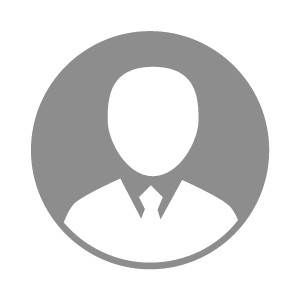 电    话电    话下载后可见下载后可见毕业院校沈阳农业大学邮    箱邮    箱下载后可见下载后可见学    历本科住    址住    址大连市甘井子区绘春街小区93号楼2单元4楼2号大连市甘井子区绘春街小区93号楼2单元4楼2号期望月薪面议求职意向求职意向市场部经理,动物疾病诊治,技术讲师市场部经理,动物疾病诊治,技术讲师市场部经理,动物疾病诊治,技术讲师市场部经理,动物疾病诊治,技术讲师期望地区期望地区不限不限不限不限教育经历教育经历就读学校：沈阳农业大学 就读学校：沈阳农业大学 就读学校：沈阳农业大学 就读学校：沈阳农业大学 就读学校：沈阳农业大学 就读学校：沈阳农业大学 就读学校：沈阳农业大学 工作经历工作经历工作单位：鑫宠爱宠物医院 工作单位：鑫宠爱宠物医院 工作单位：鑫宠爱宠物医院 工作单位：鑫宠爱宠物医院 工作单位：鑫宠爱宠物医院 工作单位：鑫宠爱宠物医院 工作单位：鑫宠爱宠物医院 自我评价自我评价本人在畜牧兽医岗位工作多年，有一定临床和管理经验，有执业兽医资格证，对畜牧兽医工作有热忱和热爱！并对网络销售有一定认知和涉猎，希望在网络销售和工作领域有所发展。本人在畜牧兽医岗位工作多年，有一定临床和管理经验，有执业兽医资格证，对畜牧兽医工作有热忱和热爱！并对网络销售有一定认知和涉猎，希望在网络销售和工作领域有所发展。本人在畜牧兽医岗位工作多年，有一定临床和管理经验，有执业兽医资格证，对畜牧兽医工作有热忱和热爱！并对网络销售有一定认知和涉猎，希望在网络销售和工作领域有所发展。本人在畜牧兽医岗位工作多年，有一定临床和管理经验，有执业兽医资格证，对畜牧兽医工作有热忱和热爱！并对网络销售有一定认知和涉猎，希望在网络销售和工作领域有所发展。本人在畜牧兽医岗位工作多年，有一定临床和管理经验，有执业兽医资格证，对畜牧兽医工作有热忱和热爱！并对网络销售有一定认知和涉猎，希望在网络销售和工作领域有所发展。本人在畜牧兽医岗位工作多年，有一定临床和管理经验，有执业兽医资格证，对畜牧兽医工作有热忱和热爱！并对网络销售有一定认知和涉猎，希望在网络销售和工作领域有所发展。本人在畜牧兽医岗位工作多年，有一定临床和管理经验，有执业兽医资格证，对畜牧兽医工作有热忱和热爱！并对网络销售有一定认知和涉猎，希望在网络销售和工作领域有所发展。其他特长其他特长本人有全国执业兽医师资格证，多年驾龄。整体兽医领域知识较全面。本人有全国执业兽医师资格证，多年驾龄。整体兽医领域知识较全面。本人有全国执业兽医师资格证，多年驾龄。整体兽医领域知识较全面。本人有全国执业兽医师资格证，多年驾龄。整体兽医领域知识较全面。本人有全国执业兽医师资格证，多年驾龄。整体兽医领域知识较全面。本人有全国执业兽医师资格证，多年驾龄。整体兽医领域知识较全面。本人有全国执业兽医师资格证，多年驾龄。整体兽医领域知识较全面。